Stigla   je   .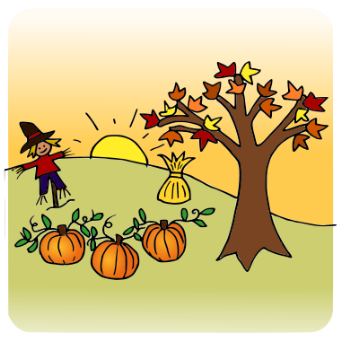 postaje   .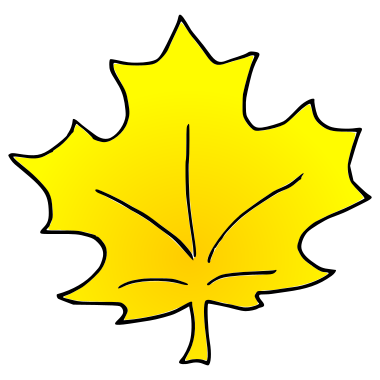 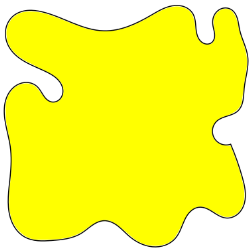 Spremaju  se  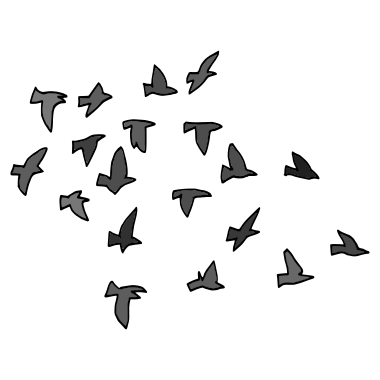 Na  daleki   .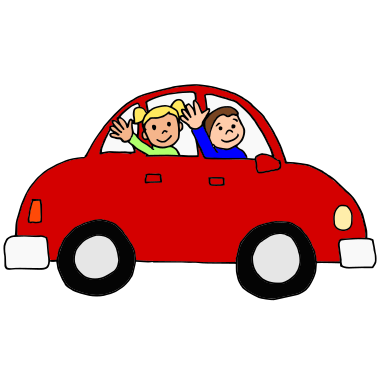 	Zaokruži točan odgovor	Koje godišnje doba je stiglo?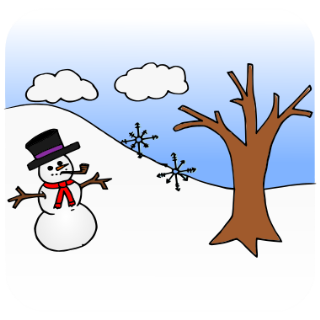 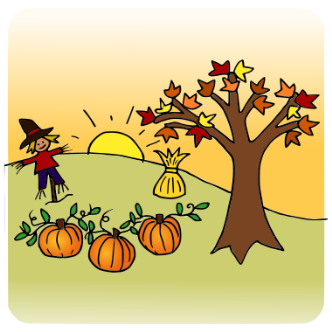 Kakav list postaje u jesen?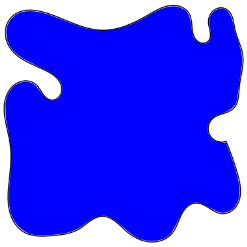 Tko se u jesen sprema na put?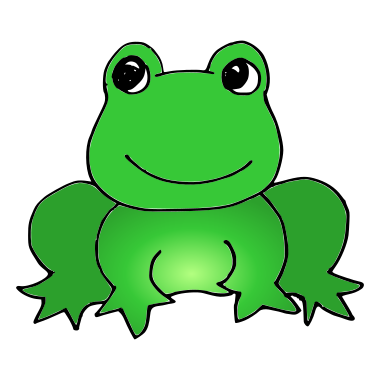 